Essential Agreements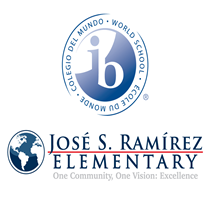 Ramirez Staff MeetingsWe will be engaged and open minded professionals by:Actively participatingBeing punctualBeing preparedMinimizing distractions